Муниципальное бюджетное дошкольное образовательное учреждение «Центр развития ребенка – Детский сад №7 «Остров сокровищ»городского округа «город Якутск» 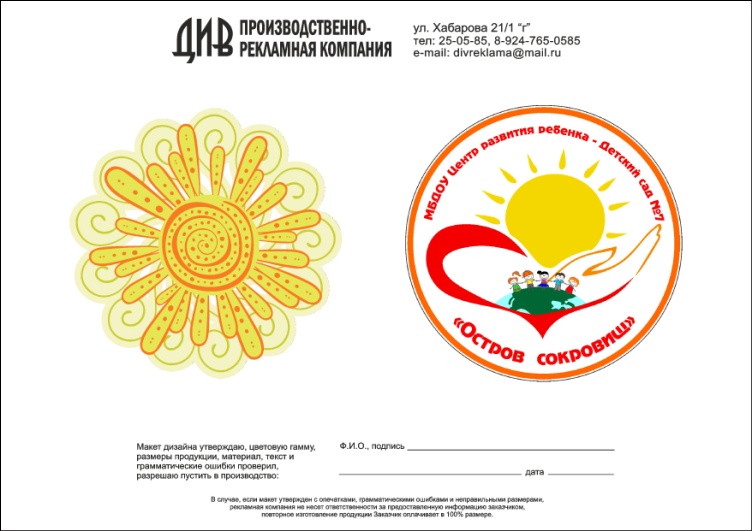 МОДЕЛЬ ОРГАНИЗАЦИИ ВОСПИТАТЕЛЬНО-ОБРАЗОВАТЕЛЬНОГО ПРОЦЕССА В МБДОУ ЦРР – Д/с  №7 «ОСТРОВ СОКРОВИЩ» НА 2020– 2021 УЧЕБНЫЙ ГОД Якутск 2020 г. 1. Режим организации жизни и деятельности детей в ДОУ. Ежедневная организации жизни и деятельности детей осуществляется с учетом решения программных образовательных задач в совместной деятельности взрослого и детей                                   и самостоятельной деятельности детей не только в рамках непосредственно образовательной деятельности, но и при проведении режимных моментов в соответствии со спецификой дошкольного образования. Организация режима дня.  При проведении режимных процессов в условиях рисков распространения коронавирусной инфекции (COVID – 19) МБДОУ придерживается следующих правил: - полное и своевременное удовлетворение всех органических потребностей детей (в сне, питании, свежем воздухе). Пребывание на свежем воздухе увеличивается с учетом погодных условий до 4 часов в день; -  тщательный гигиенический уход, обеспечение чистоты тела, одежды, постели. Углубленная работа по гигиеническому воспитанию детей, формированию навыков самообслуживания; - привлечение детей к посильному участию в режимных процессах; поощрение самостоятельности и активности; - положительное эмоциональное общение в ходе выполнения режимных процессов; - учет потребностей детей, индивидуальных особенностей каждого ребенка; -  спокойный и доброжелательный тон обращения, бережное отношение к ребенку, устранение долгих ожиданий, так как аппетит и сон малышей прямо зависят от состояния их нервной системы.   Основные принципы построения режима дня: - Режим дня выполняется на протяжении всего периода воспитания и обучения детей в дошкольном учреждении, сохраняя последовательность, постоянство и постепенность. -Соответствие правильности построения режима дня возрастным психофизиологическим особенностям дошкольника. Поэтому в МБДОУ для каждой возрастной группы определен свой режим дня;- Учет минимизации контактов между детьми и взрослыми при приеме, прогулках и выходе на музыкальные, физкультурные занятия, занятия дополнительного образования. - Режим дня может быть изменяемым, гибким, исходя от времени года, природных условий, особенностей организации жизни группы. ПРИМЕРНАЯ МОДЕЛЬ ОРГАНИЗАЦИИ ЖИЗНЕДЕЯТЕЛЬНОСТИ ДЕТЕЙ В ДОУМодель организации воспитательно – образовательного процесса МБДОУ «Центр развития ребенка - Детский сад № 7 «Остров сокровищ» определяет объем образовательной нагрузки воспитанников 3-7 лет, устанавливает перечень образовательных областей и объем времени, отводимого на проведение непосредственной образовательной деятельности и состоит из 2 частей: обязательной и вариативной.Основной образовательной единицей являются группы общеразвивающей направленности:№1 Младшая группа «Умники и умницы» , 3-4 года (рус. яз. обучения)№2 Младшая группа «Знайки» , 3-4 года (рус. яз. обучения)№3 Средняя группа «Развивайка» , 4-5 лет (рус. яз. обучения)№4 Средняя группа «Сайдыы» , 4-5 лет (як. яз. обучения)№5 Средняя группа «Абвгдейка» , 4-5 лет (рус. яз. обучения)№6 Старшая группа «Леди и джентльмены», 5-6 лет  (рус. яз. обучения)№7 Старшая группа «Сулусчаан», 5-6 лет (як. яз. обучения) №8 Подготовительная группа «Кунчээн», 6-7 лет  (як. яз. обучения)№9 Подготовительная группа «Вундеркинды», 6-7 лет  (рус. яз. обучения).№10 Подготовительная группа «Фантазеры», 6-7 лет (рус. яз. обучения)а также, группа  компенсирующей  направленности (логопедическая группа для детей с недоразвитиями речи):№11  старшая  группа «Почемучки» , 5-6 лет (рус. яз. обучения)группа кратковременного пребывания с 5 часовым временем пребывания: №12 «Островок», 3- 4 года.           Основными  задачами образовательной деятельности ДОУ являются осуществление  интеллектуального, физического, личностного, художественно – эстетического    развития ребенка в соответствии с основной общеобразовательной программой дошкольного образования  в контексте приоритетного направления развития познавательной активности детей.  Структура учебного года Начало каждого учебного года – 1 сентября.с 01.09. по 15.09  – адаптационный период*,  диагностический периодс 15.09 .по 15.05 – учебный периодс 15.05. по 30.05 – диагностический период с 30.05 по 31.06 – летний  оздоровительный период. адаптационный период – это время привыкания детей к среде (особенно младшего возраста)диагностический период – это своего рода «адаптационный» период, во время которого педагоги выявляют уровень и проблемы развития детей;летний оздоровительный период – проведение физкультурно – оздоровительной работы и досуговой деятельности, проведение НОД приостанавливается.  Обязательная часть (не менее 60% от общего нормативного времени, отводимого на освоение программы) включает 5 образовательных областей, в которые входят следующие НОД: 1. Социально-коммуникативное развитие 2. Познавательное развитие3. Речевое развитие4. Художественно-эстетическое развитие5. Физическое развитиеОбязательная часть ООП представлена образовательной программой дошкольного образования «Мозаика» Белькович В.Ю., Гребёнкина Н.В., Кильдышева И.А.        Максимально допустимый объем недельной образовательной нагрузки определен в соответствии Санитарно-эпидемиологическими правилами и нормативами СанПиН 2.4.1.3049-13 «Санитарно-эпидемиологические требования к устройству, содержанию и организации режима работы в дошкольных организациях».Непосредственная образовательная деятельность осуществляется в 1 и 2 половине дня согласно пунктам 11.9., 11.12. СанПиН 2.4.1.3049-13. Деятельность, требующая повышенной познавательной активности и умственного напряжения детей, проводятся в первую половину дня и в дни наиболее высокой работоспособности детей (вторник, среда). Для профилактики утомления детей указанная деятельность сочетаются с физкультурной и музыкальной деятельностью согласно п.11.13.           2 раза в неделю проводится физкультурная деятельность, художественная деятельность проводится в младшей, средней, старшей группе 2 раза в неделю в интеграции с другими видами деятельности, в подготовительной группе 3 раза в интеграции с другими видами деятельности. 1 раз в неделю со всеми группами проводится занятия ритмикой. Примерная продолжительность НОД  для детей 2-3 – не более 10 минут, детей 3-4 лет не более 15, детей 4-5 лет – не более 20 минут, детей 5-6 лет – не более 25 минут, детей 6-7 лет – не более 30 минут.           В связи с интеграцией образовательных областей во время НОД происходит смена видов детской деятельности и физической активности (в соответствии с возрастными и психическими особенностями детей). В середине НОД, исходя от утомляемости детей и вида деятельности,  проводятся физкультурные минутки. Перерывы между НОД - 10 минут.           Занятия физкультурно – оздоровительного и эстетического цикла занимают не менее 50% общего времени реализуемой образовательной программы.            Домашние задания воспитанникам  ДОУ не задают.          В теплое время года при благоприятных метеорологических условиях максимальное количество занятий проводится на открытом воздухе. Вариативная часть направлена на увеличение объема образовательной нагрузки (не более 40% от общей нагрузки) по всестороннему развитию детей реализуется при использовании программ дополнительного уровня: Примерная основная общеобразовательная программа дошкольного образования «От рождения до школы»  Н.Е. Веракса, Т.С. Комарова, М.А. Васильевой.  Комплексная программа физического  воспитания РС (Я) (под ред. С.И. Захарова); Парциальная программа «Веселый день дошкольника»  (С.С. Коренблит);Программа по музыкальному воспитанию детей дошкольного возраста «Ладушки» (И. Каплунова, И. Новоскольцева); Авторская программа художественного воспитания, обучения и развития детей 2-7 лет «Цветные ладошки» (И.А. Лыкова);Программа формирования основ безопасности жизнедеятельности «Безопасность» (Р.Б. Стеркина, О.Л. Князева, Н.Н. Авдеева);Занятия по дополнительному образованию осуществляется через работу кружков и студий:Бесплатные кружки и секции: Кружок по информатике «Занимательная информатика» (ст., подг. гр.);Кружок ИЗО деятельности «Красочный островок» (ср., ст., подг.гр.);Кружок по хореографии  (ст., подг.гр.);Элективный курс «Английский легко и весело» (ср. гр., ст. гр., подг.гр.);Шашки  (ст.гр., подг.гр.);для детей 4-5 лет – 1 раз в неделю продолжительностью не более 20 минут;для детей 5-6 лет – 2 раза в неделю продолжительностью не более 25 минут;для детей 6-7 лет – 3 раза в неделю продолжительностью 30 минут. Один ребенок дошкольного возраста посещает занятия по дополнительномуобразованию не более 2 раз  неделю. Организация коррекционно – развивающей деятельности по речевому развитию  детей старшего дошкольного возраста (6-7 лет) проходит посредством проведения индивидуальных и подгрупповых занятий на основании результатов диагностики. Данные занятия в учебном плане не отражаются, т.к. состав детей логопункта  периодически меняется в зависимости от сложности дефекта и времени его устранения.Коррекционно – развивающие занятия педагога – психолога  проводятся индивидуально или малой подгруппой. Подгруппы формируются на основе анализа диагностических данных и сходства личностных проблем. Занятия педагога – психолога направлены на  развитие эмоционально – волевой сферы детей, формирование положительных личностных качеств, деятельности и поведения, предупреждение школьной дезадаптации.Объём  образовательной нагрузки в группах общеразвивающей направленности для детей  в возрасте от 3 до 7  летСогласовано:													                                       Утверждаю: врач-педиатр  МБДОУ ЦРР – Д/с № 7										                                        заведующий МБДОУ ЦРР – Д/с № 7                            Волкова С.М._________________										                                                        Кириллина М.П.________________«________» ________________2020 г. 										                                        «________» _______________2020 г. График  выхода в физкультурный и музыкальный залы с учетом минимизации контактов между воспитанниками из разных группна 2020-2021уч.г.Согласовано:													                              Утверждаю: врач-педиатр  МБДОУ ЦРР – Д/с № 7										                              заведующий МБДОУ ЦРР – Д/с № 7                             Волкова С.М. _________________									                                                             Кириллина М.П.________________«________» ________________2020 г. 										                             «________» ______________2020 г. СЕТКА  ДОПОЛНИТЕЛЬНЫХ КРУЖКОВ И СЕКЦИЙ  МБДОУ ЦРР – Д/с № 7 «Остров сокровищ» на бесплатной основена 2020-2021 учебный годСетка НОД  младшая группа «Умники и умницы» В соответствии с СанПиН 2.4.1.3049-13, продолжительность НОД в младшей группе составляет не более 15 минут (п.11.10), объем максимальной образовательной нагрузки в первой половине дня 30 минут (п.11.11). Совместная деятельность взрослых с детьми не ходит в регламент сетки и проходит в свободное от НОД время. Сетка НОД младшая группа «Знайки»В соответствии с СанПиН 2.4.1.3049-13, продолжительность НОД в младшей группе составляет не более 15 минут (п.11.10), объем максимальной образовательной нагрузки в первой половине дня 30 минут (п.11.11). Сетка НОД  средней группы «Развивайка»         В соответствии с СанПиН 2.4.1.3049-13, продолжительность НОД в младшей группе составляет не более 20 минут (п.11.10) объем максимальной образовательной нагрузки в первой половине дня 40 минут  (п.11.11). Сетка НОД  средней группы  «Сайдыы»В соответствии с СанПиН 2.4.1.3049-13, продолжительность НОД в среднейей группе составляет не более 20 минут (п.11.10),объем максимальной образовательной нагрузки в первой половине дня 40 минут (п.11.11).Сетка НОД средней  группы «Абвгдейки» В соответствии с СанПиН 2.4.1.3049-13, продолжительность НОД в средней группе составляет не более 20 минут (п.11.10), объем максимальной образовательной нагрузки в первой половине дня 40 минут (п. 11.11). Сетка НОД старшая группа «Леди и джентльмены»В соответствии с СанПиН2.4.1.3049-13, продолжительность НОД в старшей группе не превышает 25 минут (п11.10), первая половина дня 2 НОД (1 НОД – 25 минут, 2 НОД – 20 минут), вторая половина дня 1 НОД – 25 минут. Дневная нагрузка 3 НОД – 1 час 10 минут. Недельная нагрузка – 15 НОД – 5 часов 50 минут (п.11.12.) Сетка НОД. Старшая группа «Почемучки» (логопедическая) В соответствии с СанПиН2.4.1.3049-13, продолжительность НОД в старшей группе не превышает 25 минут (п11.10), первая половина дня 2 НОД (1 НОД – 25 минут, 2 НОД – 20 минут), вторая половина дня 1 НОД – 25 минут. Дневная нагрузка 3 НОД – 1 час 10 минут. Недельная нагрузка – 15 НОД – 5 часов 50 минут (п.11.12.) Сетка НОД старшая группа «Сулусчаан»В соответствии с СанПиН2.4.1.3049-13, продолжительность НОД в старшей группе не превышает 25 минут (п11.10), первая половина дня 2 НОД (1 НОД – 25 минут, 2 НОД – 20 минут), вторая половина дня 1 НОД – 25 минут. Дневная нагрузка 3 НОД – 1 час 10 минут. Недельная нагрузка – 15 НОД – 5 часов 50 минут (п.11.12.) Сетка НОД  подготовительной группы  «Фантазеры»В соответствии с СанПиН 2.4.1.3049-13, продолжительность НОД в подготовительной группе составляет не более 30 минут (п.11.10),объем максимальной образовательной нагрузки в первой половине дня 1час 30 минут (п.11.11).Сетка НОД  подготовительной группы  «Күнчээн»В соответствии с СанПиН 2.4.1.3049-13, продолжительность НОД в подготовительной группе составляет не более 30 минут (п.11.10),объем максимальной образовательной нагрузки в первой половине дня 1час 30 минут (п.11.11).Совместная деятельность взрослых с детьми не входит в регламент сетки и проходит в свободное от НОД время.Сетка НОД  подготовительной группы  «Вундеркинды»В соответствии с СанПиН 2.4.1.3049-13, продолжительность НОД в подготовительной группе составляет не более 30 минут (п.11.10),объем максимальной образовательной нагрузки в первой половине дня 1час 30 минут (п.11.11).Совместная деятельность взрослых с детьми не входит в регламент сетки и проходит в свободное от НОД время.График прогулок воспитанников МБДОУ ЦРР д/с№7 «Остров сокровищ» в период ограничительных мер в целях профилактики распространения заболеваний."ПРИНЯТ"на педагогическом совете № 1МБДОУ ЦРР -  Д/с  № 7 от «____»_______2020 г."УТВЕРЖДЕН"приказом № ________________от «______»___________2020 г. заведующий:  _____________/М.П. Кириллина/ Режимные моментыФормы организации образовательного процессаВид деятельностиВремя в режиме дняВремя в режиме дняВремя в режиме дняВремя в режиме дняРежимные моментыФормы организации образовательного процессаВид деятельностиМл.грСр.Гр.Ст.грПодг.гр. Прием детей(в теплое время года на улице) Игры (дидактические, настольно-печатные, сюжетно-ролевые, подвижные)Самостоятельная и совместная со взрослым игровая деятельность, познавательно-исследовательская, конструктивная, коммуникативная деятельностьФизическая активностьС 7.30 ч.С 7.30 ч.С 7.30 ч.С 7.30 ч.Прием детей(в теплое время года на улице) Беседы с детьмиКоммуникативная деятельностьС 7.30 ч.С 7.30 ч.С 7.30 ч.С 7.30 ч.Прием детей(в теплое время года на улице) Экскурсии по участку (теплое время года)Поисково-исследовательская, коммуникативная деятельность С 7.30 ч.С 7.30 ч.С 7.30 ч.С 7.30 ч.Прием детей(в теплое время года на улице) НаблюденияПоисково-исследовательская, коммуникативная деятельность С 7.30 ч.С 7.30 ч.С 7.30 ч.С 7.30 ч.Прием детей(в теплое время года на улице) Гигиенические процедурыСамообслуживаниеС 7.30 ч.С 7.30 ч.С 7.30 ч.С 7.30 ч.Прием детей(в теплое время года на улице) Дежурство в уголке природы, в столовойЭлементарная трудовая деятельностьС 7.30 ч.С 7.30 ч.С 7.30 ч.С 7.30 ч.Прием детей(в теплое время года на улице) Утренняя гимнастикаФизическая активностьс 8.25 ч. с 8.20 ч.с 8.10 ч. с 8.05 ч.ЗавтракФормирование культуры едыСамообслуживаниеС 8.35 ч.С 8.30 ч.С 8.20 ч.С 8.15 ч.ИграСамостоятельная игровая деятельностьС 9.15 ч. С 9.15 ч.С 9.00 ч.С 9.00 ч.Подготовка к занятиямЭлементарная трудовая деятельностьС 9.15 ч. С 9.15 ч.С 9.00 ч.С 9.00 ч.Специально организованная образовательная деятельность(в теплое время года на улице)ЗанятияКоллекционированиеРеализация проектовРешение ситуативных задачЧтение художественной и познавательной литературыДидактические и сюжетно-дидактические игрыКонструированиеПознавательно-исследовательская, конструктивная, изобразительная (продуктивная),музыкальная, коммуникативная, речевая, восприятие художественной литературы и фольклора, игровая, двигательная активностьС 9.45 ч.С 9.45 ч.С 9.30 ч.С 9.30 ч.2 завтрак Формирование культуры едыСамообслуживаниеС 10. 20 ч. С 10.15 ч.С 10.10 ч. С 10.10 ч.Самостоятельная деятельностьСамостоятельная деятельность детей по интересамИгровая деятельность, коммуникативная деятельность (общение), конструированиеС 10.40 ч. С 10.35 ч. С 10.30 ч.С 10.30 ч. Подготовка к прогулке, прогулкаЗанятияКоллекционированиеРеализация проектовРешение ситуативных задачЧтение художественной и познавательной литературыНаблюдения и экскурсииБеседыЭлементарные опытыДидактические и сюжетно-дидактические игрыКонструированиеТруд в природеСамостоятельная и совместная со взрослыми игровая деятельность, познавательно-исследовательская, коммуникативная, конструктивная, изобразительная (продуктивная), элементарная трудовая деятельность, восприятие художественной литературы и фольклора, физическая активностьС 11.30 ч. С 11.30 ч. С 11.00 ч. С. 11.00 ч. Самостоятельная деятельность(в теплое время года на улице)Самостоятельная деятельность детей по интересам в зонах Игровая деятельность, элементарный труд (дежурство), коммуникативная деятельность (общение)С 12.00 ч. С.12.00 ч. С.12.10 ч. С.12.10 ч. Подготовка к обеду. ОбедФормирование культуры едыСамообслуживаниеС 12.10 ч. С 12.20 ч. С 12.20 с.С 12.30 ч. СонВоспитание навыков здорового образа жизниВоспитание навыков здорового образа жизниС. 13.00 ч. С. 13.00 ч. С. 13.00 ч. С. 13.00 ч. Постепенный переход от сна к бодрствованиюГимнастика пробужденияФизическая активность С 15.00 ч. С 15.00 ч. С 15.00 ч. С 15.00 ч. Постепенный переход от сна к бодрствованиюЗакаливающие процедурыВоспитание навыков здорового образа жизниС 15.00 ч. С 15.00 ч. С 15.00 ч. С 15.00 ч. Постепенный переход от сна к бодрствованиюИграСамостоятельная игровая деятельность С 15.00 ч. С 15.00 ч. С 15.00 ч. С 15.00 ч. Подготовка к полднику, полдникФормирование культуры едыСамообслуживаниеС 15.20 ч.С 15.20 ч. С. 15. 10 ч. С 15.10 ч. Совместная деятельность педагога с детьми(в теплое время года на улице) Игра сюжетно-ролевая, сюжетно-дидактическая, дидактическая, чтение художественной литературыИгровая, коммуникативная деятельность, восприятие художественной литературыС 15.40 ч.С 15. 30 ч. С 15.20 ч.С 15.20 ч. Совместная со взрослым образовательная деятельность(дополнительное образование) Мастерская, коллекционирование, беседы, чтение художественной и познавательной литературы, тематические досуги (игровые, физкультурные, познавательные, театрализованные, музыкальные и т. д.), реализация проектовИзобразительная (продуктивная), музыкальная, игровая, познавательно-исследовательская, конструктивная, игровая деятельностьС 16.10 ч. С 16.00 ч. С 16.00 ч. С16.00 ч. Подготовка к ужину, ужин Формирование культуры едыСамообслуживаниеС 17.15 ч.С 17.20 ч. С. 17.20 ч.  С 17.30 ч. Подготовка к прогулке, прогулкаКоллекционированиеРеализация проектовРешение ситуативных задачДидактические, сюжетно-дидактические, подвижные, сюжетно-ролевые игрыКонструированиеТруд в природеСамостоятельная и совместная со взрослыми игровая деятельность, познавательно-исследовательская, конструктивная, коммуникативная, элементарная трудовая деятельность, восприятие, физическая активностьС 18.00 ч. С 18.00 ч. С 18.00 ч. С 18.00 ч. Уход детей домой(в теплое время года на улице) С 19.00 ч.С 19.00 ч.С 19.00 ч.С 19.00 ч.Общий подсчет времениНа занятия – от 30 мин до 1 ч. 20 мин. На занятия – от 30 мин до 1 ч. 20 мин. Общий подсчет времениНа прогулку – от 2 ч. 30 мин. до 4 часов На прогулку – от 2 ч. 30 мин. до 4 часов Общий подсчет времениНа игру (без учета времени игр на прогулке и в перерывах между занятиями) – от 3 ч. до 4 ч.  На игру (без учета времени игр на прогулке и в перерывах между занятиями) – от 3 ч. до 4 ч.  1.Обязательная частьМладшая группаСредняя группа Старшая группаПодготовительная группаКоличество занятийКоличество занятийКоличество занятийКоличество занятийКоличество занятийКоличество занятий1.1.Познавательное развитие 2233Ознакомление с миром природы1111ФЭМП 1111Познавательно исследовательская деятельность111.2.Речевое развитие 2233Развитие речи 1111Художественная литература1111Якутский язык111.3.Социально – коммуникативное  развитие Совместная деятельность взрослого с детьми и в режимных моментахСовместная деятельность взрослого с детьми и в режимных моментахСовместная деятельность взрослого с детьми и в режимных моментахСовместная деятельность взрослого с детьми и в режимных моментах1.3.СоциализацияСовместная деятельность взрослого с детьми и в режимных моментах Совместная деятельность взрослого с детьми и в режимных моментах Совместная деятельность взрослого с детьми и в режимных моментах Совместная деятельность взрослого с детьми и в режимных моментах 1.3.Трудовое воспитаниеСовместная деятельность взрослого с детьми и в режимных моментахСовместная деятельность взрослого с детьми и в режимных моментахСовместная деятельность взрослого с детьми и в режимных моментахСовместная деятельность взрослого с детьми и в режимных моментах1.4.Физическое развитие 2222Образовательные областиФормирование начальных представлений о ЗОЖСовместная деятельность взрослого с детьми и в режимных моментах Совместная деятельность взрослого с детьми и в режимных моментах Совместная деятельность взрослого с детьми и в режимных моментах Совместная деятельность взрослого с детьми и в режимных моментах Физическая культура22222.Вариативная часть 2.1Художественно-эстетическое развитие 44552.1Музыка 22222.1Изобразительная деятельность 22222.1Хореография 1112.2.Социально – коммуникативное  развитиеСовместная деятельность взрослого с детьми и в режимных моментахСовместная деятельность взрослого с детьми и в режимных моментахСовместная деятельность взрослого с детьми и в режимных моментахСовместная деятельность взрослого с детьми и в режимных моментах2.2.Безопасность Совместная деятельность взрослого с детьми и в режимных моментахСовместная деятельность взрослого с детьми и в режимных моментахСовместная деятельность взрослого с детьми и в режимных моментахСовместная деятельность взрослого с детьми и в режимных моментахВСЕГО:1010141414Центральный выход (поднимаются), 2-й выход (спускаются)1-й этаж - «Сайдыы», «Кунчээн», «Сулусчаан».2-й этаж – «Леди».Центральный выход (поднимаются), 2-й выход (спускаются)1-й этаж - «Сайдыы», «Кунчээн», «Сулусчаан».2-й этаж – «Леди».Центральный выход (поднимаются), 2-й выход (спускаются)1-й этаж - «Сайдыы», «Кунчээн», «Сулусчаан».2-й этаж – «Леди».Центральный выход (поднимаются), 2-й выход (спускаются)1-й этаж - «Сайдыы», «Кунчээн», «Сулусчаан».2-й этаж – «Леди».4-й выход (поднимаются), 3-й выход (спускаются)2-й этаж – «АБВГдейка», «Фантазеры», «Вундеркинды», «Развивайка».4-й выход (поднимаются), 3-й выход (спускаются)2-й этаж – «АБВГдейка», «Фантазеры», «Вундеркинды», «Развивайка».4-й выход (поднимаются), 3-й выход (спускаются)2-й этаж – «АБВГдейка», «Фантазеры», «Вундеркинды», «Развивайка».4-й выход (поднимаются), 3-й выход (спускаются)2-й этаж – «АБВГдейка», «Фантазеры», «Вундеркинды», «Развивайка».день неделидень неделиНОД музыкаНОД физ-радень неделидень неделиНОД музыкаНОД физ-рапонедельникпонедельник10.05-10.35 - «Леди»10.30-10.50-«Сулусчаан»понедельникпонедельник9.15- 9.50 – «Фантазеры»9.15.9.45-«Вундеркинды»понедельникпонедельник10.05-10.35 - «Леди»10.30-10.50-«Сулусчаан»понедельникпонедельник9.15- 9.50 – «Фантазеры»10.00-10.15-«Умники» (гр.)понедельникпонедельник10.50-11.15 – «Сайдыы»15.55-16.25-«Кунчээн» (гр.)понедельникпонедельник15.15–15.50 – «Вундеркинды»11.05-11.35-«Почемучки»15.15-15.40-«Развивайка» (гр.)вторниквторник10.05-10.40-«Кунчээн»9.15-9.50-«Леди»вторниквторник9.15-9.50-«Почемучки»10.05-10.35-«Абвгдейка»вторниквторник15.55-16.25-«Сулусчаан»10.50-11.05-«Знайки» (гр.)вторниквторник10.55-11.20-«Развивайка» 11.00-11.35-«Островок» (гр.)вторниквторник15.55-16.25-«Сулусчаан»вторниквторник15.15-15.40-«Абвгдейка»15.15-15.45-«Фантазёры» (гр.)среда(в группе)9.50-10.25-«Знайки» 10.30-10.50 -«Сулусчаан» (гр.)среда(в группе)9.15 -9.35-«Островок»9.15-9.45-«Почемучки» (гр.)среда(в группе)9.50-10.25-«Знайки» среда(в группе)9.15 -9.35-«Островок»10.00-10.15-«Умники» (гр.)среда(в группе)9.50-10.25-«Знайки» 15.15-15.35-«Леди» (гр.)среда(в группе)10.40-11.05-«Умники»15.50-16.35-«Абвгдейка» (гр.)четверг(в группе)9.15 -9.50-«Почемучки»9.15-9.45-«Кунчээн»четверг(в группе)10.55-11.20-«Развивайка»11.00-11.25-«Фантазёры»четверг(в группе)10.05-10.40-«Кунчээн» 10.00-10.15-«Островок» (гр.)четверг(в группе)15.15-15.40-«Абвгдейка»11.00-11.25-«Фантазёры»четверг(в группе)15.55-16.25-«Сулусчаан»10.30-10.45-«Знайки» (гр.)четверг(в группе)15.15-15.40-«Абвгдейка»11.00-11.25-«Фантазёры»пятница(в группе)10.05-10.35-«Леди»10.00-10.20-«Сайдыы»пятница(в группе)9.15-9.50-«Фантазеры» 9.15-9.45-«Вундеркинды»пятница(в группе)10.50-11.15-«Сайдыы»пятница(в группе)15.15-15.50-«Вундеркинды»10.35-10.50-«Развивайка»пятница(в группе)16.05-16.30-«Знайки»пятница(в группе)16.45-17.10-«Умники»День недели.средняя«Абвгдейка»средняя  «Развивайка»средняя«Сайдыы»старшая  «Леди и джентльмены»старшая «Сулусчаан»старшая - лого«Почемучки»подготовительная «Кунчээн»подготовительная «Фантазеры»подготовительная «Вундеркинды»Понедельник10.10:10.30хореография11.10:11.30англ. яз.9.30:9.50англ.яз11.00:11.20информатика9.30:9.50хореография11.00:11.25 ИЗО10.00:10.25ИЗО10.00:10.25англ. яз.10.40:11.10шашки10.30:10.55англ. яз.10.00:10.25шашкиПонедельник15.15:15.40ИЗО15.40:16.05шашки15.15:15.40шашкиВторник11.20:11.40англ. яз.9.30:9.50хореография10.10:10.35англ. яз.9.30:9.50англ. яз. 10.50:11.15англ. яз.11.00:11.30информатика10.00:10.30ИЗО10.45:11.15хореография10.45:11.15ИЗОВторник15.15:15.40шашки 15.45:16.10якут. яз.Среда10.50:11.10англ. яз.9.20:9.50хореография10.10:10.30англ. яз.10.10:10.35хореография11.00:11.25 якут. яз. 10.00:10.30ИЗО10.00:10.30шашки11.00:11.30информатика9.30:9.55англ. яз.Среда15.15:15.40шашки15.15:15.40якут. яз.Четверг10.40:11.05ИЗО9.20:9.40англ. яз.10.00:10.25шашки10.00:10.25ИЗО10.45:11.10хореография11.00:11.20информатика11.20:11.45англ. яз.10.00:10.25англ. яз.9.30:10.00хореографияЧетверг16.40:17.10шашки15.15:15.45ИЗО15.15:15.45ИЗО16.00:16.30шашкиПятница10.50:11.10англ.яз9.20:9.45англ. яз.10.45:11.10ИЗО10.00:10.25англ. яз.10.00:10.30хореография11.45:12.15(сбор. ансамбль)10.00:10.30ИЗО11.00:11.25англ. яз.11.45:12.15(сбор. ансамбль)11.00:11.30информатика11.45:12.15(сбор. ансамбль)Пятница15.00:15.25шашки16.00:16.30шашки16.05:16.30англ. яз.Дни неделиКомпонент базовой образовательной областиФорма организацииПродолжительность НОДЧасы проведенияПонедельникРазвитие речиФизкультураБеседа/дидактические игрыспортивные игры/подвижные игры15мин15мин9.00 – 9.1510.00 – 10.15ВторникФЭМПЧХЛдидактические игры/счетчтение/беседа15мин15 мин9.00 – 9.159.30 – 9.45СредаФизкультураМузыкаспортивные игры/подвижные игры  развлечение/МДИ/МРД15мин15 мин10.00 – 10.1510.40- 10.55ЧетвергОзнакомление с окружающим миром  Лепка /аппликациябеседа/дидактические игрытворческие игры/выставки/мастерские15мин15 мин9.00 – 9.159.30-9.45ПятницаРисованиеМузыкатворческие игры/выставки/мастерскиеразвлечение/МДИ/МРД15мин15мин9.00 – 9.1516.45 – 17.00Максимально допустимый объем недельной нагрузки102ч. 30 м.Дни неделикомпонентБазовой образовательной областиФорма организацииПродолжительность НОДЧасы проведенияПонедельникОзнакомление с окружающим миром Рисование Дидактические/логические игрыТворческие игры15мин15мин9.15 – 9.309.40 – 9.55ВторникРазвитие речиФизкультураБеседа, дидактические игры, чтениеСпортивные игры15мин15мин9.20 – 9.3510.50 – 11.05СредаФЭМП МузыкаДидактические игры, беседы, наблюденияРазвлечение, дидактические игры, беседы15мин15мин9.20 – 9.359.50 – 10.25ЧетвергЛепка/аппликацияФизкультураДидактические/творческие игрыСпортивные игры, упражнения15мин15мин9.30 – 9.4510.30 – 10.45ПятницаЧХЛМузыка БеседаРазвлечение, дидактические игры, чтение15мин15мин9.20 – 9.3516.05 – 16.30Максимально допустимый объем недельной нагрузки102ч. 30м.Дни неделиКомпонент базовой образовательной областиФорма организацииПродолжительность НОДЧасы проведенияПонедельникОзнакомление с окружающим миром Физкультурабеседа/дидактические игрыспортивные игры/подвижные игры20мин20мин9.15 – 9.3515.15 – 15.35ВторникРазвитие речиМузыкаигра/беседаразвлечение/МДИ/МРД20мин20мин9.15 – 9.3510.55 – 11.15СредаЧХЛФЭМПчтение /беседадидактические игры/счет20мин20мин9.15 – 9.359.45 –10.05ЧетвергЛепка /аппликацияМузыкатворческие игры/выставки/мастерскиеразвлечение/МДИ/МРД20мин20мин9.15 – 9.3510.55– 11.15ПятницаФизкультураРисованиеспортивные игры/подвижные игрытворческие игры/выставки/мастерские20мин20мин9.15 – 9.3510.35 – 10.55Максимально допустимый объем недельной нагрузки103 ч 20ч.Дни неделикомпонентБазовой образовательной областиФорма организацииПродолжительность НОДЧасы проведенияПонедельникОзнакомление с окружающим миром МузыкаБеседы, дидактические игры, наблюденияРазвлечение, музыкально-дидактические игры, беседы20мин20мин9.15 – 9.3510.50 –11.10ВторникРазвитие речиФизкультураБеседы, упражненияОбщеразв.упражнения, спортивные и подвижные игры20мин20мин10.00 – 10.2016.00 – 16.20СредаФЭМП математикаРисование Дидактические и логические игрыБеседы, дидактические/творческие игры20мин20мин9.15 – 9.359.45 – 10.05ЧетвергЧтение худ.литературыЛепка/аппликацияБеседы, театр.игры, чтениеБеседы, дидактические/творческие игры20мин20мин9.15 - 9.359.45 – 10.05ПятницаФизкультура Музыка Общеразв.упражнения, спортивные и подвижные игрыРазвлечение, музыкально-дидактические игры, беседы20мин20мин10.00 – 10.2010.50 – 11.10Максимально допустимый объем недельной нагрузки103ч. 20м.Дни неделиКомпонент базовой образовательной областиФорма организацииПродолжительность НОДЧасы проведенияПонедельник1.Развитие речи2.Рисованиебеседа/чтениебеседа/творческие игры20 мин20 мин        9.40-10.00
10.45-11.05Вторник1. ФЭМП (формирование элементарных математических представлений)2.Музыка (в музыкальном зале)              счёт/дидактическиеигрымузыкальные игры, развлечения20 мин
20 мин09.40-10.0015.15-15.35Среда1. Физкультура2. Чтение художественной литературыспортивные игры                  беседа/чтение20 мин20 мин        10.00-10.20      11.20-11.40Четверг1.Ознакомление с окружающим миром 2.Музыка (в группе)       беседы/дидактические игрымузыкальные игры, развлечения20 мин           20 мин       9.15-9.35        15.15-15.35Пятница1.Лепка / аппликация 2. Физкультурабеседа/творческие игрыспортивные игры20 мин           20 мин        9.30-9.5010.15-10.35Максимально допустимый объем недельной нагрузки                      103ч. 20 м.Дни неделикомпонентБазовой образовательной областиФорма организацииПродолжительность НОДЧасы проведенияПонедельникФормирование элементарных математических представленийМузыка Д/И БеседаМузыкальные игры, развлечения20 мин25 мин9.30–9.5010.15-10.40ВторникФизкультураАнглийский язык Художественное творчество (рисование)Спортивные игры, развлеченияД/и, беседа, выставкаТворческие выставки\беседы25 мин20 мин25 мин9.15-9.4010.10-10.3010.40-11.05СредаЧтение художественной литературы Якутский язык ФизкультураЧтение, беседа, дидактическая  игра Д/И БеседаСпортивные игры, развлечения25 мин20 мин25 мин9.15-9.4009.50-10.1515.45-16.10ЧетвергРазвитие речиЛепка/аппликация (чередуются)Ознакомление  с окружающим миром Д/И БеседаТворческие выставки\беседыБеседа, дидактическая  игра20 мин25 мин25 мин9.15-9.409.45-10.1015.30-15.55ПятницаАнглийский языкМузыкаХудожественное творчество (рисование)Беседа, дид. игра, Музыкальные игры, развлечения игры, развлечения20 мин25 мин25 мин9.20-9.4010.15-10.4015.30-15.55Максимально допустимый объем недельной нагрузки145ч. 25м.Дни неделикомпонентБазовой образовательной областиФорма организацииПродолжительность НОДЧасы проведенияПонедельник1. Коррекционная работа с учителем-логопедом2. Художественное творчество/ рисование3. Физкультура беседа/дидактические игрытворческие игры/выставки/мастерскиеспортивные игры/развлечения25м20м25м9:15-9:409:50-10:1011:05-11:30Вторник1. Музыка (ЗВИ)2. Коррекционная работа с учителем-логопедом3.Ознакомление с окружающим миром развлечение/МДИ/МРДигры/коррекционная работабеседа/дидактические игры/эксперименты25м25м20м9:15-9:409:50-10:1510:25-10:45Среда1.Коррекционная работа с учителем-логопедом 2. Физкультура3. Художественное творчество/рисованиебеседа/дидактические игрыспортивные игры/развлечениятворческие игры/выставки/мастерские25м25м20м.9:15-9.409:50-10.1515.30-15.50Четверг1.Музыка (ЗВИ)2.Коррекционная работа с учителем-логопедом3. Коммуникация/чтение х/л спортивные игры/развлеченияигры/коррекционная работабеседа/дидактические игры25м25м20м9:15-9:409:50-10:1515:30-15:50Пятница1. Познание ФЭМП 2. Художественное творчество/лепка-аппликациядидактические игры /логические задачибеседа/дидактические игрытворческие игры/выставки/мастерскиеспортивные игры/развлечения20м25м9:15-9:359:45-10:10Максимально допустимый объем недельной нагрузки145ч 25мДни неделикомпонентБазовой образовательной областиФорма организацииПродолжительность НОДЧасы проведенияПонедельникЧтение художественной литературы ФизкультураБеседа, дидактическая  игра, инсценировкиСпортивные игры, развлечения25 мин25 мин10.00–10.25 10.30 – 10.55ВторникФормирование элементарных математических представленийЛепка/аппликация (чередуются) Музыка Д/И БеседаД/и, беседа, выставкаМузыкальные игры, развлечения25 мин25 мин25 мин10.00-10.2510.35-11.0015.55-16.20СредаРазвитие речиФизкультураРисованиеБеседа, дидактическая  играСпортивные игры, развлечения Творческие выставки\беседы 25 мин25 мин25 мин9.15-9.4010.00-10.2510.45-11.10ЧетвергОзнакомление с окружающим миромМузыкаД/И БеседаМузыкальные игры, развлечения25 мин25 мин10.00-10.2515.55-16.20ПятницаПознавательно исследовательская деятельность РисованиеБеседа, дид. игра, экспериментТворческие выставки\беседы25 мин25 мин9.15-9.4010.10-10.35Максимально допустимый объем недельной нагрузки145ч 25мДни неделикомпонентБазовой образовательной областиФорма организацииПродолжительность НОДЧасы проведенияПонедельник 1. Музыкальная деятельность (зал)2. Развитие речи3.Английский языкРазвлечение/МДИ/МРДБеседа/ дидактические игры/досуги 30 м30 м25 м.9.15 – 9.459.55 – 10.2510.30 – 11.00Вторник1.ФЭМП 2. Физическая культура (в группе)3. Якутский языкДидактические/логические игры/Беседа/Спортивные игры/ПИ/соревнования Беседы/дидактические игры/ досуги30 м.30 м.25 м9.15 – 9.4515.15 – 15.4515.50 – 16.20Среда 1. Ознакомление с окружающим миром 2. Развитие речи3. Лепка/аппликацияЭкологические игры/беседы/наблюденияБеседа/ дидактические игры/досуги Творческие игры/мастерские/выставки30 м.30 м.30 м.9.15 – 9.4510:00 – 10:3011:00 – 11:30Четверг1. Физическая культура (в зале)2. Чтение художественной литературы Дидактические/логические игры/Беседа/Беседа/театральная деятельность30м.30 м.9.15 – 9.4511:00 – 11:30Пятница1. Музыкальная деятельность 2. Изобразительная деятельность 4. Развитие  познавательно – исследовательской деятельностиРазвлечение/МДИ/МРДТворческие игры/мастерские/выставкиБеседа/ дидактические игры/досуги Беседа, наблюдения, опыты30 м.30 м.30 м9.15 – 9.4510:00 – 10:3015:30 – 16:00Максимально допустимый объем недельной нагрузки147 часов Дни недели компонент Базовой образовательной областиФорма организацииПродолжительность НОДЧасы проведенияПонедельник 1. Основы грамоты 2. Изобразительная деятельность3. Физическая культураБеседа/ дидактические игры/досуги Творческие игры/мастерские/выставки Спортивные игры/ПИ/соревнования30 м30 м30 м.9.15 – 9.4510. 00 – 10.3015.15 - 15.45Вторник1.ФЭМП 2. Музыкальная деятельность3. Ознакомление с миром природы4. Физическая культураДидактические/логические игры Беседа/Развлечение/МДИ/МРДЭкологические игры/ беседы/наблюдения Спортивные игры/ПИ/соревнования30 м.30 м30 м.30 м9.15 – 9.4510.05 – 10.3515.15 – 15.4515.50 – 16.20Среда 1. ФЭМП2. Лепка/аппликацияДидактические/логические игры /Беседа Творческие игры/мастерские/выставки30 м.30 м.9.15 – 9.4510:30 – 11.00Четверг1.Физическая культура2. Музыкальная деятельность3.Чтение художественной литературы Спортивные игры/ПИ/ соревнованияРазвлечение/МДИ/МРД	Беседа/театральная деятельность30м.30 м.30 м.9.15 - 9.4510.05 -  10.3515.30 – 16.00Пятница1.Развитие  познавательно – исследовательской деятельности2. Развитие речи3. Изобразительная деятельностьБеседа, наблюдения, опытыБеседа/ дидактические игры/досуги Творческие игры/мастерские/выставки 30м.30 м.30 м9.15 – 9.4510.10 – 10.4011.00 – 11.30Максимально допустимый объем недельной нагрузки157.30 чДни неделиКомпонентБазовой образовательной областиФорма организацииПродолжительность НОДЧасы проведенияПонедельник 1.Физическая культура 2. Ознакомление с миром природы3. Музыкальная деятельностьСпортивные игры/ПИ/соревнованияБеседы/Экологические игры/ наблюдения  Развлечение/МДИ/МРД30 м30 м30 м.9.15 – 9.4510.35-11.0515.15 - 15.45Вторник1. ФЭМП 2. Развитие речи3. Изобразительная деятельность Дидактические/логические игры Беседы/Диалоги/Словесные игры Творческие игры/мастерские/выставки 30 м.30 м30 м9.15 – 9.45     10.00-10.30 15.15 – 15.45Среда 1. Обучение грамоте2. Развитие  познавательно – исследовательской деятельности3. Якутский языкСловесные логопедические игры Беседа, наблюдения, опытыДидактические игры/мастерские/выставки30 м.30 м.30 м10.05-10.35        10.45-11.1515.15 – 15.45Четверг1. Лепка/аппликация 2. Чтение художественной литературы Творческие игры/мастерские/выставки  Беседа/театральная деятельность30м.30 м.10.05-10.3510.00-10.30Пятница1. Физическая культура2. ФЭМП  3. Музыкальная деятельностьСпортивные игры/ПИ/ соревнованияДидактические/логические игры Развлечение/МДИ/МРД30м.30 м.30 м.9.15 – 9.4510.00-10.3015.15 – 15.45 Максимально допустимый объем недельной нагрузки147.00 ч ГруппаВоспитателивремя проведениявремя проведенияномер площадкиГруппаВоспитателиI половина дняII половина дняномер площадкимладшая группа«Умники и умницы»Баишева Л.И.Смогайлова И.И.10.30-11.3015.30.16.301обеззараживание, проветривание.обеззараживание, проветривание.обеззараживание, проветривание.обеззараживание, проветривание.обеззараживание, проветривание.младшая группа«Знайки»Терехова Н.П.Соколова М.П.11.30-12.3015.30-16.301обеззараживание, проветривание.обеззараживание, проветривание.обеззараживание, проветривание.обеззараживание, проветривание.обеззараживание, проветривание.средняя группа«Сайдыы»Афанасьева Н.Г.Неустроева М.С.10.30-11.3015.45-16.454обеззараживание, проветривание.обеззараживание, проветривание.обеззараживание, проветривание.обеззараживание, проветривание.обеззараживание, проветривание.средняя группа«Развивайка»Находкина С.Г.Сорокина В.М.11.45-12.4517.30-18.302обеззараживание, проветривание.обеззараживание, проветривание.обеззараживание, проветривание.обеззараживание, проветривание.обеззараживание, проветривание.средняя группа«АБВГдейка»Христофорова А.А.Колесова Ф.А.10.30-11.3015.30-16.305обеззараживание, проветривание.обеззараживание, проветривание.обеззараживание, проветривание.обеззараживание, проветривание.обеззараживание, проветривание.старшая группа«Леди и джентльмены»Габышева С.В.Сидорова Н.П.11.30-12.3017.45-18.454обеззараживание, проветривание.обеззараживание, проветривание.обеззараживание, проветривание.обеззараживание, проветривание.обеззараживание, проветривание.старшая группа«Почемучки»Степанова Н.Н.Седалищева М.И.10.30-11.3015.30-16.302обеззараживание, проветривание.обеззараживание, проветривание.обеззараживание, проветривание.обеззараживание, проветривание.обеззараживание, проветривание.старшая группа«Сулусчаан»Васильева Л.В.Тагрова М.С.11.30-12.3017.45-18.455обеззараживание, проветривание.обеззараживание, проветривание.обеззараживание, проветривание.обеззараживание, проветривание.обеззараживание, проветривание.подготовительная группа «Кунчээн»Кайгородова Е.В.Аргунова М.Г.11.30-12.3017.45-18.453обеззараживание, проветривание.обеззараживание, проветривание.обеззараживание, проветривание.обеззараживание, проветривание.обеззараживание, проветривание.подготовительная группа «Вундеркинды»Афанасьева В.П.Менчагина Л.Н.11.30-12.3017.45-18.453обеззараживание, проветривание.обеззараживание, проветривание.обеззараживание, проветривание.обеззараживание, проветривание.обеззараживание, проветривание.подготовительная группа «Фантазеры»Тарабукина Т.П.Лиханова А.А.11.45-12.4517.30-18.302